OŚWIADCZENIE PODMIOTU WNIOSKUJĄCEGO O NADANIE STATUSU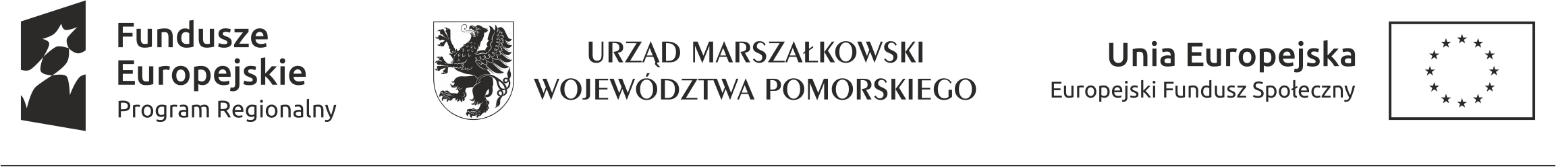 PRZEDSIĘBIORSTWA SPOŁECZNEGOMy niżej podpisani ……………………………………………………………………………....................... (imiona i nazwiska osób uprawnionych do reprezentacji podmiotu ekonomii społecznej oraz pełnione funkcje)reprezentujący podmiot ekonomii społecznej ………………………………………………………………………    (nazwa podmiotu)świadomi odpowiedzialności karnej wynikającej z art. 233 § 1 kodeksu karnego przewidującego karę pozbawienia wolności do lat 3 za składanie fałszywych zeznańoświadczamy, że na dzień złożenia wniosku o nadanie statusu przedsiębiorstwa społecznego, reprezentowany przez nas podmiot ekonomii społecznej:zatrudnia ogółem (proszę o podanie liczby) pracowników, w tym:(proszę o podanie liczby) pracowników stanowią osoby bezrobotne lub osoby z niepełnosprawnościami lub osoby, o których mowa w art. 1 ust. 2 ustawy z dnia 13 czerwca 2003 r. o zatrudnieniu socjalnym lub osoby, o których mowa w art. 4 ust. 1  ustawy z dnia 27 kwietnia 2006 r. o spółdzielniach socjalnych (osoby te stanowią minimum 50% ogólnej liczby zatrudnionych)lub(proszę o podanie liczby) pracowników stanowią osoby o umiarkowanym lub znacznym stopniu niepełnosprawności w rozumieniu ustawy z dnia 27 sierpnia 1997 r. o rehabilitacji zawodowej i społecznej oraz zatrudnianiu osób niepełnosprawnych lub osób z zaburzeniami psychicznymi, o których mowa w ustawie z dnia 19 sierpnia 1994 r. o ochronie zdrowia psychicznego (osoby te stanowią minimum 30% ogólnej liczby zatrudnionych).zatrudnia pracowników na podstawie następujących form oraz wymiaru zatrudnienia:umowy pracę (proszę o podanie liczby pracowników oraz wymiaru etatów),spółdzielczej umowy o pracę (proszę o podanie liczby pracowników oraz wymiaru etatów),umowy zlecenie (proszę o podanie liczby pracowników),innych form zatrudnienia (proszę o podanie liczby pracowników oraz wymiaru etatów).…………………………………….                                                       ……….…………………….(miejscowość, data)                                                         (podpisy osób uprawnionych do reprezentacji  podmiotu ekonomii społecznej)Powyższe informacje zostały zweryfikowane na podstawie wglądu w dokumentację podmiotu ubiegającego się o nadanie statusu PS.............................................                                                                                .......................................................(miejscowość, data)                                                                                                     (podpis pracownika OWES)